Transylvania County Homeless Coalition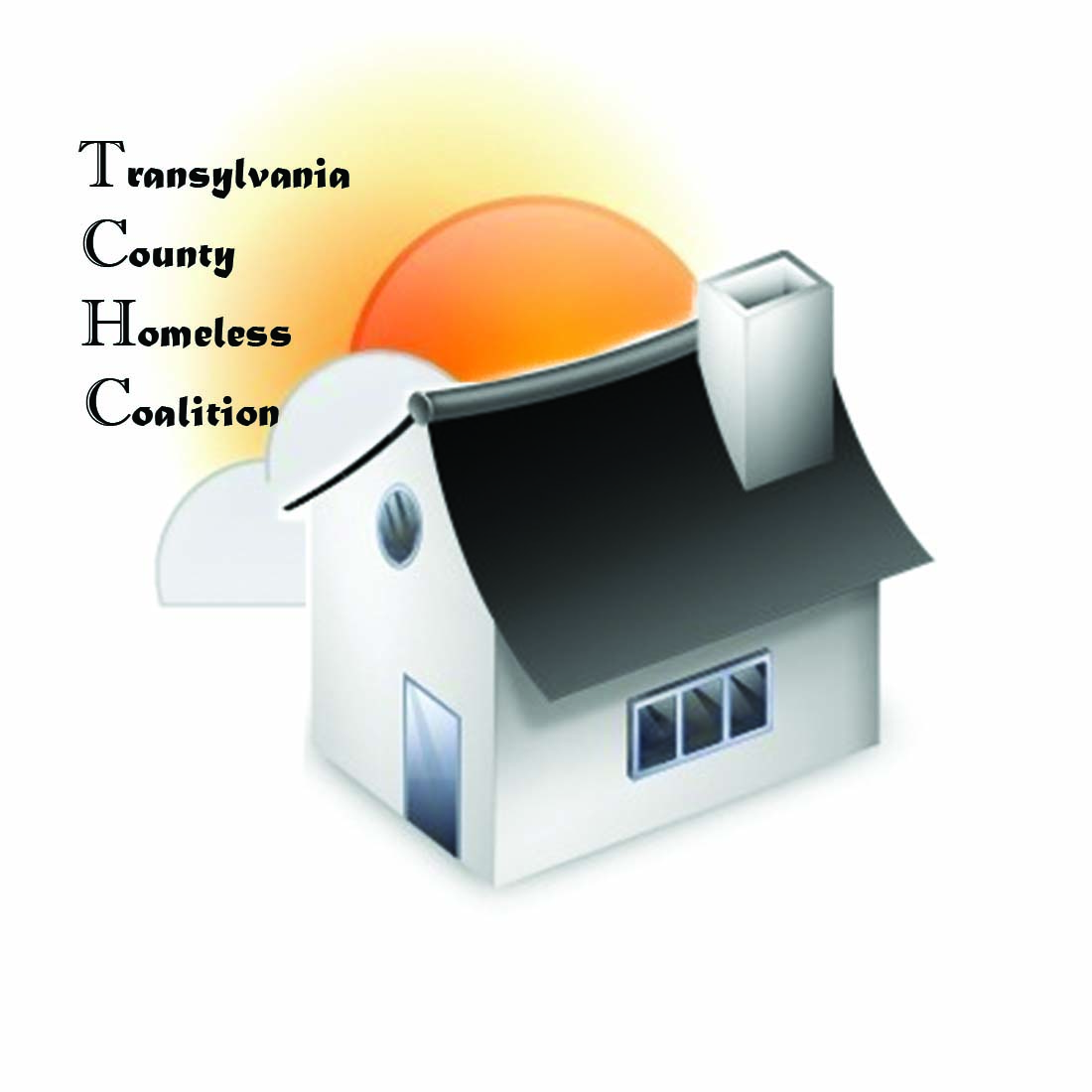 Meeting MinutesLocation: Brevard Housing Authority133 W. Morgan StreetBrevard, NC 28712Date:  September 3, 2015Attendees:	Jennifer Molliere, Haven			Barbara Marr, TRAIN	Beth Branagan, TCS				Ron Schieve, Connect	Ron Schieve, Connect				Heather Bradley, TCDPH				Ellen Sizemore, Meridian			Shelly Miller, TCS				Amy Uphen, Smoky Mountain		Emily Lowery, Haven			Meeting called to order 9:05 amIntroductionsAgency UpdatesTRAIN- Holding a meeting on privacy practices for Charity Tracker users, Tuesday, September 15th,  9:30 am at Community Services BuildingMeridian Behavioral Health is hosting a recovery event September 25th more information to followSmoky Mountain hosting recovery summit at Lake Junaluska September 19thTRAIN holding a transportation meeting on September 18th, looking for help and ideas on grants available.  Need data from all agencies, Land of Sky to take over transportation summit from that point.Coordinated Assessment has been submitted and sent back, SAFE needs to help with assessment as bulk of funds and referrals come from themThe homeless information network of NC has a new provider, it is now NCHMIS (North Carolina Homeless Information Network), now consent to enter information in database is implied consentESG application has not been released yet; funds have been extended until the end of the year.  Transylvania County has not used all of the funds awarded.  We should consider changing our program in order to spend more of the money, and help clients longer.  Suggestions, providing rental assistance, may need to include more staff/staff timeDiscussion was made of clients that “budget charity money” and the struggles of case managing folksHaven Family House may need to revisit the goals of families and also the time limit allowed to stay, looking at 6 monthsNext Meeting- October 1, 2015Adjourned at 9:40am